                                                               Отчет             о проведении дня родного языка в МКОУ  «Фиргильская СОШ»    20 марта 2021 г., в школе в МКОУ «Фиргильская СОШ» провели «День родного языка».      Участвовали 3,5,6,7,8,9,10 и 11 классы.  На День родного языка были подготовлены разные конкурсы:Вопросы по табасаранскому языку.Конкурс чтецов на табасаранском языке.Загадки на табасаранском языке.Сценки на родном (табасаранском) языке.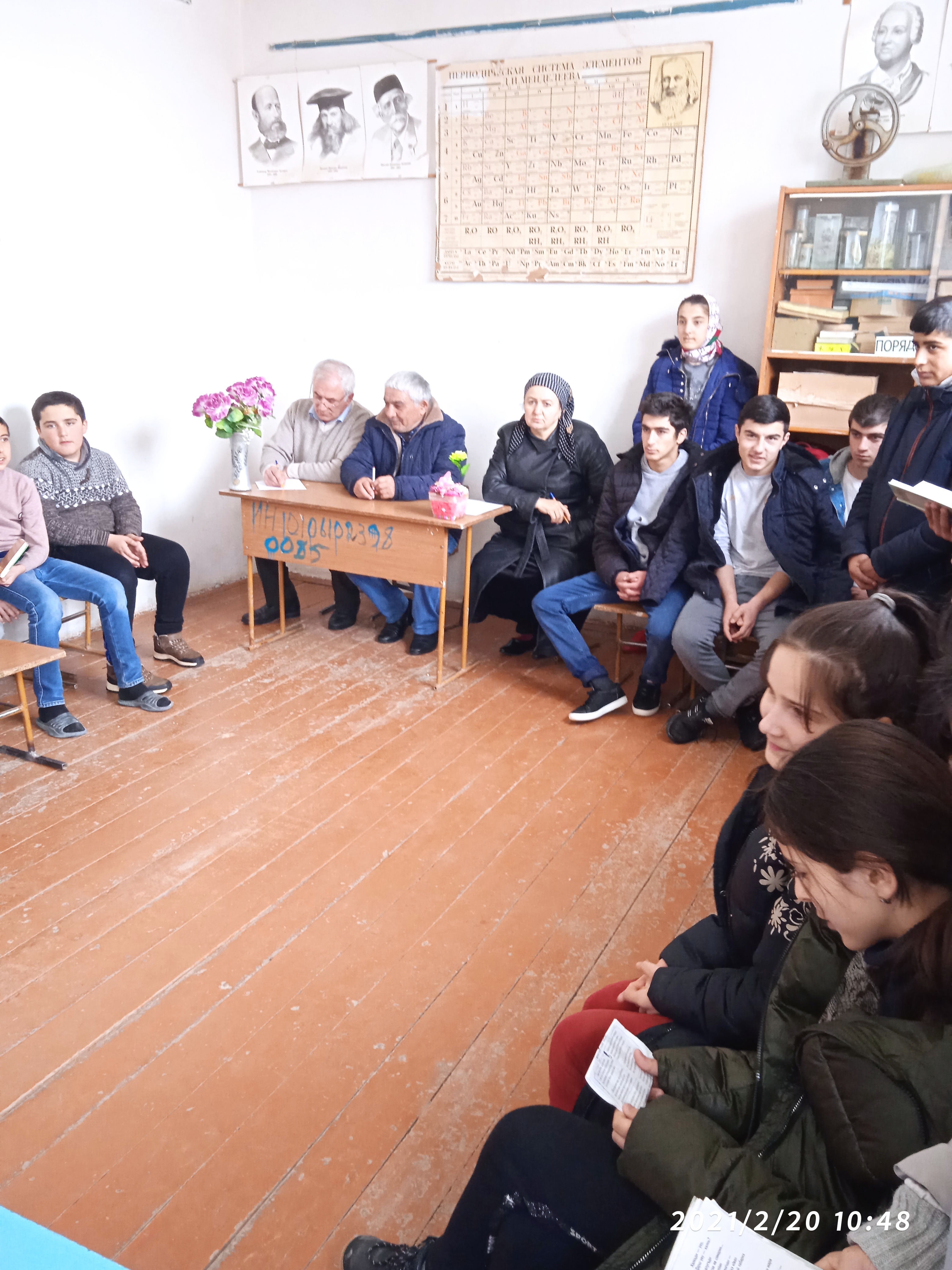 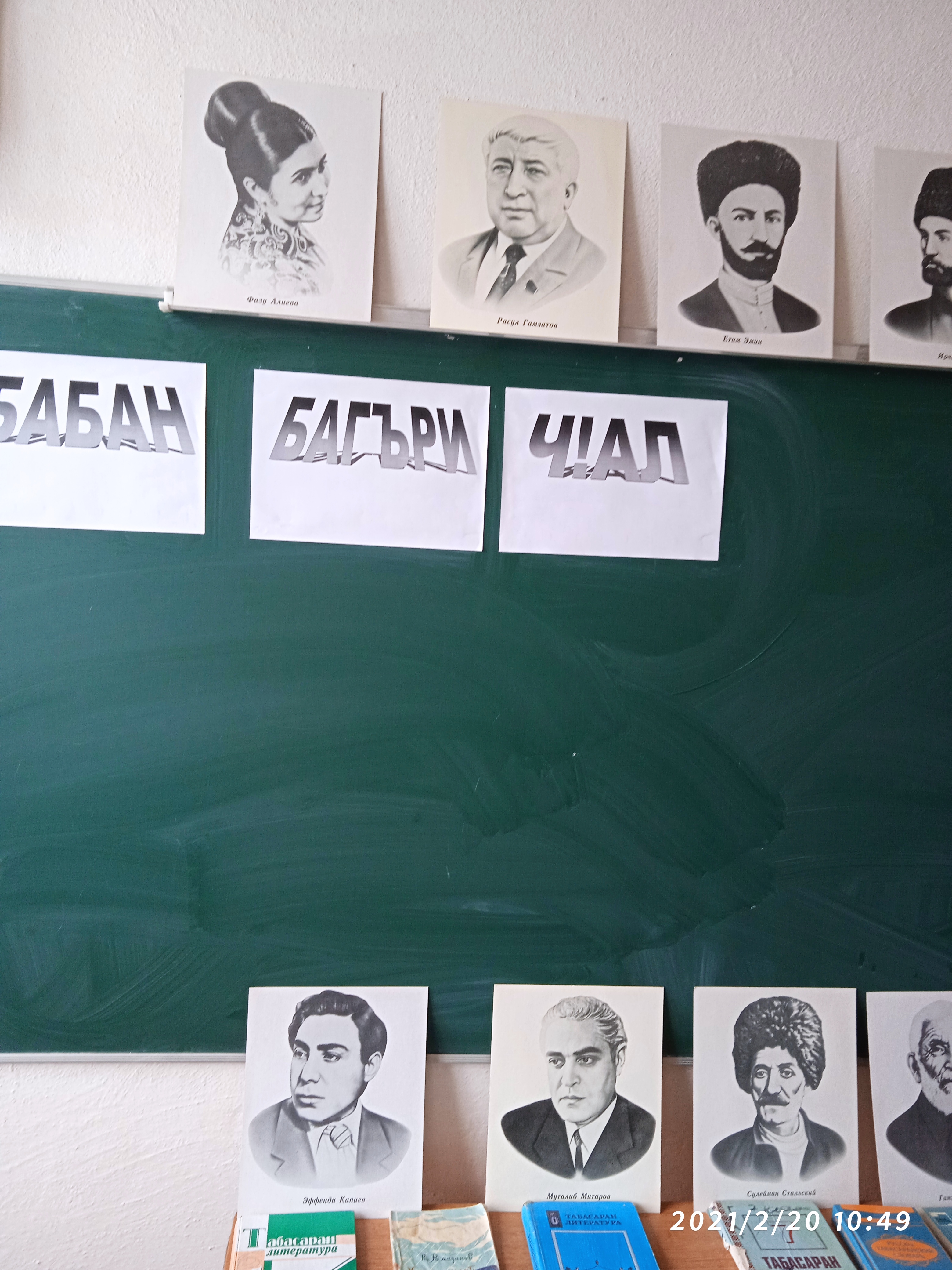 Провели мероприятие учителя табасаранского языка:                                                                       Исрафилова Алиса М.                                                                     Рамазанова Наида Э.                                                                     Газарова Нармиле Р.